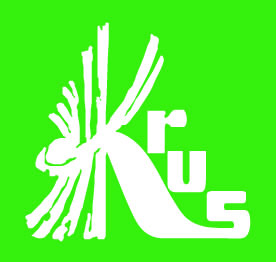 Ubezpieczenie NNW dzieci rolnikówZarząd Funduszu Składkowego Ubezpieczenia Społecznego Rolników zawarł z AGRO Ubezpieczeniami umowę grupowego ubezpieczenia od następstw nieszczęśliwych wypadków i chorób dzieci osób objętych społecznym ubezpieczeniem rolników.Umowa obowiązuje od 1 stycznia 2023 r. do 31 grudnia 2023 r. i jest finansowana przez Fundusz Składkowy Ubezpieczenia Społecznego Rolników.Grupowe ubezpieczenie NNW obejmuje dzieci rolników do ukończenia 16. roku życia pozostające we wspólnym gospodarstwie domowym z rodzicami lub opiekunami prawnymi, z których przynajmniej jedno jest  objęte społecznym ubezpieczeniem rolników lub pobierają świadczenie z ubezpieczenia społecznego rolników w rozumieniu ustawy z dnia 20 grudnia 1990 r. o ubezpieczeniu społecznym rolników (Dz.U. z 2020 r. poz. 174 ze zm.).Potwierdzeniem ubezpieczenia jest zaświadczenie wystawione przez KRUS, informujące, że rodzic lub opiekun prawny dziecka jest objęty ubezpieczeniem społecznym rolników Kasie Rolniczego Ubezpieczenia Społecznego lub pobiera świadczenie z ubezpieczenia społecznego rolników w dacie zaistnienia zdarzenia ubezpieczeniowego.Zgłaszania szkód do Ubezpieczyciela można dokonywać:drogą elektroniczną pod adresem e-mail: zgloszenia.krus(at)agroubezpieczenia.pl  lublistem poleconym na adres: AGRO Ubezpieczenia - Towarzystwo Ubezpieczeń Wzajemnych, ul. Graniczna 17, 26-604 Radom, przesyłając do Ubezpieczyciela wypełniony Formularz Zgłoszenia wraz z kompletną dokumentacją, zgodnie z wykazem dokumentów, wskazanym w formularzu w części „Informacje dla zgłaszającego roszczenie”.Pomoc w wypełnieniu Formularza można uzyskać kontaktując się z Infolinią Pocztowego Towarzystwa Ubezpieczeń Wzajemnych pod numerem telefonu: 48 370 43 21 (pon.- pt. od 8.00 do 18.00).Źródło: https://www.fsusr.gov.pl/aktualnosci/artykul/nazwa/ubezpieczenie-nnw-dzieci-rolnikow-w-2023-roku.html  Informacja przekazana za pośrednictwem OR KRUS w Bydgoszczy